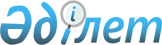 Об установлении квоты рабочих мест для трудоустройства граждан из числа молодежи, потерявших или оставшихся до наступления совершеннолетия без попечения родителей,являющихся выпускниками организаций образования и лиц, освобожденных из мест лишения свободы, а также лиц, состоящих на учете службы пробации по городу Уральск на 2019 год
					
			Утративший силу
			
			
		
					Постановление акимата города Уральска Западно-Казахстанской области от 21 февраля 2019 года № 470. Зарегистрировано Департаментом юстиции Западно-Казахстанской области 25 февраля 2019 года № 5547. Утратило силу постановлением акимата города Уральска Западно-Казахстанской области от 16 января 2020 года № 65
      Сноска. Утратило силу постановлением акимата города Уральска Западно-Казахстанской области от 16.01.2020 № 65 (вводится в действие после дня его первого официального опубликования).
      В соответствии с Уголовно-исполнительным кодексом Республики Казахстан от 5 июля 2014 года, Законами Республики Казахстан от 23 января 2001 года "О местном государственном управлении и самоуправлении в Республики Казахстан", от 6 апреля 2016 года "О занятости населения" и приказом Министра здравоохранения и социального развития Республики Казахстан от 26 мая 2016 года № 412 "Об утверждении Правил квотирования рабочих мест для трудоустройства граждан из числа молодежи, потерявших или оставшихся до наступления совершеннолетия без попечения родителей, являющихся выпускниками организаций образования, лиц, освобожденных из мест лишения свободы, лиц, состоящих на учете службы пробации" (зарегистрирован в Министерстве юстиции Республики Казахстан 8 июля 2016 года № 13898) акимат города ПОСТАНОВЛЯЕТ:
      1. Установить квоту рабочих мест для организаций независимо от организационно-правовой формы и формы собственности от списочной численности работников организации по городу Уральск на 2019 год в размере трех процентов:
      для трудоустройства граждан из числа молодежи, потерявших или оставшихся до наступления совершеннолетия без попечения родителей, являющихся выпускниками организаций образования, согласно приложению 1 данного постановления;
      для трудоустройства лиц, освобожденных из мест лишения свободы по перечню, согласно приложению 2 данного постановления;
      для трудоустройства лиц, состоящих на учете службы пробации по перечню, согласно приложению 3 данного постановления.
      2. Руководителю государственного учреждения "Отдел занятости и социальных программ" (Ж.Туремуратова) обеспечить государственную регистрацию данного постановления в органах юстиции, его официальное опубликование в Эталонном контрольном банке нормативных правовых актов Республики Казахстан и средствах массовой информации.
      3. Контроль за исполнением настоящего постановления возложить на заместителя акима города Б.Нарымбетова.
      4. Настоящее постановление вводится в действие по истечении десяти календарных дней после дня официального опубликования. Перечень организаций, для которых устанавливается квота 
рабочих мест для трудоустройства граждан из числа молодежи, потерявших или оставшихся до наступления совершеннолетия без попечения родителей, являющихся выпускниками организаций образования по городу Уральск на 2019 год Перечень организаций, для которых устанавливается квота рабочих мест для трудоустройства лиц, освобожденных из мест лишения свободы по городу Уральск на 2019 год Перечень организаций, для которых устанавливается квота  рабочих мест для трудоустройства лиц, состоящих на учете службы пробации по городу Уральск на 2019 год
					© 2012. РГП на ПХВ «Институт законодательства и правовой информации Республики Казахстан» Министерства юстиции Республики Казахстан
				
      Аким города

М.Мукаев
Приложение 1
к постановлению акимата
города Уральск 
от 21 февраля 2019 года № 470
№
Наименование организации
Списочная численность работников (человек)
Размер квоты (% от списочной численности работников)
Количество рабочих мест (единиц)
1
Республиканское государственное предприятие на праве хозяйственного ведения "Западно-Казахстанский государственный университет имени Махамбета Утемисова" Министерства образования и науки Республики Казахстан
960
3
29
2
Некоммерческое акционерное общество "Западно-Казахстанский аграрно-технический университет имени Жангир хана"
810
3
24
3
Государственное коммунальное казенное предприятие "Уральский колледж газа, нефти и отраслевых технологий Управления образования акимата Западно-Казахстанской области"
229
3
7
4
Государственное коммунальное казенное предприятие "Дорожно-транспортный колледж имени А.Иманова" управления образования акимата Западно-Казахстанской области
106
3
3
5
Государственное коммунальное казенное предприятие "Педагогический колледж им. Ж.Досмухамедова" управления образования Западно-Казахстанской области
165
3
5
6
Государственное коммунальное предприятие на праве хозяйственного ведения "Областной кардиологический центр" Управления здравоохранения акимата Западно-Казахстанской области
306
3
9
7
Государственное коммунальное предприятие "Городская поликлиника №2" на праве хозяйственного ведения управления здравоохранения акимата Западно-Казахстанской области
369
3
11
8
Государственное коммунальное предприятие на праве хозяйственного ведения "Городская поликлиника №3" управления здравоохранения акимата Западно-Казахстанской области
296
3
9
9
Государственное коммунальное предприятие "Городская поликлиника №4" на праве хозяйственного ведения Управления здравоохранения акимата Западно-Казахстанской области
378
3
11
10
Государственное коммунальное предприятие на праве хозяйственного ведения "Городская поликлиника №5" Управления здравоохранения акимата Западно-Казахстанской области
358
3
11
11
Государственное коммунальное предприятие на праве хозяйственного ведения "Областная многопрофильная больница" Управления здравоохранения акимата Западно-Казахстанской области
929
3
28
12
Частное учреждение "Уральский медицинский колледж "МАКСАТ"
69
3
2
13
Частное высшее профессиональное образовательное учреждение "Западно-Казахстанский инновационно-технологический университет"
439
3
13
Всего 
5414
162Приложение 2 
к постановлению акимата
города Уральск 
от 21 февраля 2019 года № 470
№
Наименование организации
Списочная численность работников (человек)
Размер квоты (% от списочной численности работников)
Количество рабочих мест (единиц)
1
Акционерное общество "Западно-Казахстанская машиностроительная компания"
1008
3
30
2
Акционерное общество "Западно-Казахстанская распределительная электросетевая компания"
1393
3
42
3
Товарищество с ограниченной ответственностью "UNISERV"
1200
3
36
4
Акционерное общество "Жайыктеплоэнерго" 
1121
3
34
5
Акционерное общество "Талап" 
1328
3
40
6
Товарищество с ограниченной ответственностью "Жаикмунай"
943
3
28
7
Товарищество с ограниченной ответственностью "Батыс су арнасы" 
856
3
26
8
Западно-Казахстанский областной филиал акционерного общества "Казпочта" 
720
3
22
9
Товарищество с ограниченной ответственностью "Жайық Таза қала" 
664
3
20
10
Товарищество с ограниченной ответственностью "КВАНТ"
655
3
20
11
Товарищество с ограниченной ответственностью "Кублей" 
428
3
13
12
Акционерное общество "Желаевский комбинат хлебопродуктов" 
540
3
16
13
Филиал "Управление магистральных газопроводов "Уральск" акционерного общества "Интергаз Центральная Азия"
947
3
28
14
Товарищество с ограниченной ответственностью "КазАрмапром" 
366
3
11
15
Акционерное общество "УРАЛЬСКНЕФТЕГАЗГЕОЛОГИЯ"
235
3
7
16
Товарищество с ограниченной ответственностью "АЛЬТАИР" 
255
3
8
17
Товарищество с ограниченной ответственностью "Стройкомбинат" 
226
3
7
18
Акционерное общество "Западно-Казахстанская Корпорация Строительных материалов"
198
3
6
19
Товарищество с ограниченной ответственностью "Строительная –коммерческая фирма "Жаиксельстрой"
315
3
9
20
Товарищество с ограниченной ответственностью "KazConstructionGrour"
190
3
6
21
Товарищество с ограниченной ответственностью "Орал-Терминал"
210
3
6
Всего 
13798
415Приложение 3 
к постановлению акимата
города Уральск 
от 21 февраля 2019 года № 470
№
Наименование организации
Списочная численность работников (человек)
Размер квоты (% от списочной численности работников)
Количество рабочих мест (единиц)
1
Товарищество с ограниченной ответственностью "Медицинский центр"
370
3
11
2
Товарищество с ограниченной ответственностью "QHSE-Akbarys"
420
3
13
3
Товарищество с ограниченной ответственностью "Мирлан" 
154
3
5
4
Товарищество с ограниченной ответственностью "ЖАЙЫҚ ЖАРЫҒЫ" 
106
3
3
5
Товарищество с ограниченной ответственностью "БатысЭнергоресурсы"
194
3
6
6
Товарищество с ограниченной ответственностью "Тәуекел" 
163
3
5
7
Акционерное общество "Уральскводстрой" 
245
3
7
8
Товарищество с ограниченной ответственностью "СКФ Отделстрой" 
105
3
3
9
Товарищество с ограниченной ответственностью "Стекло-Сервис"
118
3
4
10
Товарищество с ограниченной ответственностью "Уральский механический завод"
114
3
3
11
Товарищество с ограниченной ответственностью "Топан" 
228
3
7
12
Товарищество с ограниченной ответственностью "Уральский трансформаторный завод"
206
3
6
13
Товарищество с ограниченной ответственностью "Гидромаш-Орион-МЖБК"
220
3
7
14
Товарищество с ограниченной ответственностью "Уральская птицефабрика"
116
3
3
15
Товарищество с ограниченной ответственностью "ПСП "СЕРИК"
223
3
7
16
Товарищество с ограниченной ответственностью "Орал Таза Сервис"
140
3
4
17
Уральский филиал Товарищества с ограниченной ответственностью "Гелиос"
158
3
5
18
Товарищество с ограниченной ответственностью "Агран"
98
3
3
19
Товарищество с ограниченной ответственностью "БАТАЛАСУ" 
56
3
2
20
Товарищество с ограниченной ответственностью "Элита" 
97
3
3
21
Товарищество с ограниченной ответственностью "Азотный завод" 
82
3
2
22
Товарищество с ограниченной ответственностью "ТМК-Казтрубпром"
207
3
6
23
Товарищество с ограниченной ответственностью "Айдана"
75
3
2
24
Товарищество с ограниченной ответственностью "Уральская торгово-промышленная компания" 
69
3
2
25
Товарищество с ограниченной ответственностью "Западно-Казахстанская машиностроительная компания"
31
3
1
26
Городской филиал по транспорту электроэнергии акционерного общества "Западно –Казахстанская распределительная электросетевая компания"
273
3
8
Всего 
4268
128